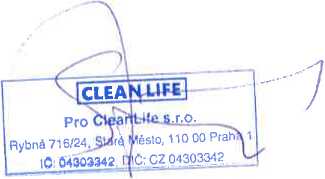 Objednávka č.: 14/22NázevDPH Množství Cena sObjednáváme dle cenové nabídky CN20220161 nátěr koupelen budova A:Celkem objednávkaKč s DPH 15%:Mgr. xxxxxxxx
ředitelka organizaceIČO odběratele: 71196951 DIČ: odběratele: neplátceOdběratel:DOMOV VÍTKOV, příspěvková organizace Lidická 611 749 01 VítkovDodavatel:Pro CleanLife s.r.o.Rybná 716/24 110 00 PrahaObjednávka:Datum objednávky: 21.10.2022Způsob odběru:Způsob platby: převodemDoplňující informace:Termín dodání: 31.12.2022Telefon: xxxxxxxxxxxE-mail: reditelka@domov-vitkov.czDodavatel:Pro CleanLife s.r.o.Rybná 716/24 110 00 PrahaNázevMnožstvíCena za j.Celkem bez DPHCelkem s DPHNázev dle legendy místnosti: A 1.09,1.15,1.19,Budova "A": renovace vinylu 1.NP, 2.NP, 3.NPKaždé podlaží má 7 koupelen o celkové podlahové1.22,1.25,1.28,1.29131.16	580.001.22,1.25,1.28,1.29131.16	580.0076 072.8087 483.72ploše 43,72 m2. Vyšší míra pracnosti - členitost.Budova "A": Renovace vinylu - vytažený sokl1.NP, 2.NP, 3.NPVytažený vinyl 100 mm - Fabion (každé patro cca231.00 mb85.2219 685.2222 638.0077 mb)Provozní náklady1.00 ks12 380.1712 380.1714 237.19